平成29年7月28日（金）第4回　枚方土木事務所　優良建設工事等表彰（平成29年度表彰）（注意）・表彰対象は平成28年4月1日から平成29年3月31日までに完了した工事等　　 　・（工事）60件、（測量・建設コンサルタント等）53件≪表彰写真≫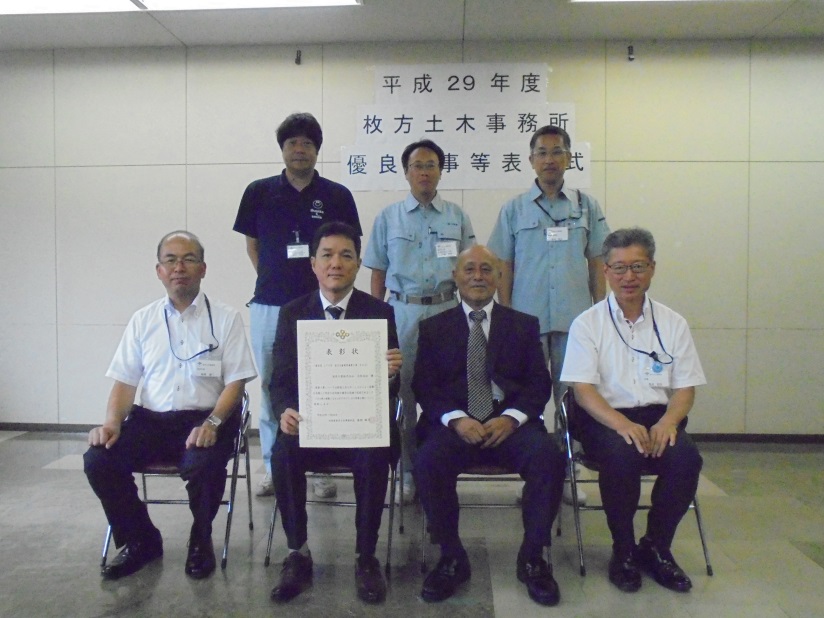 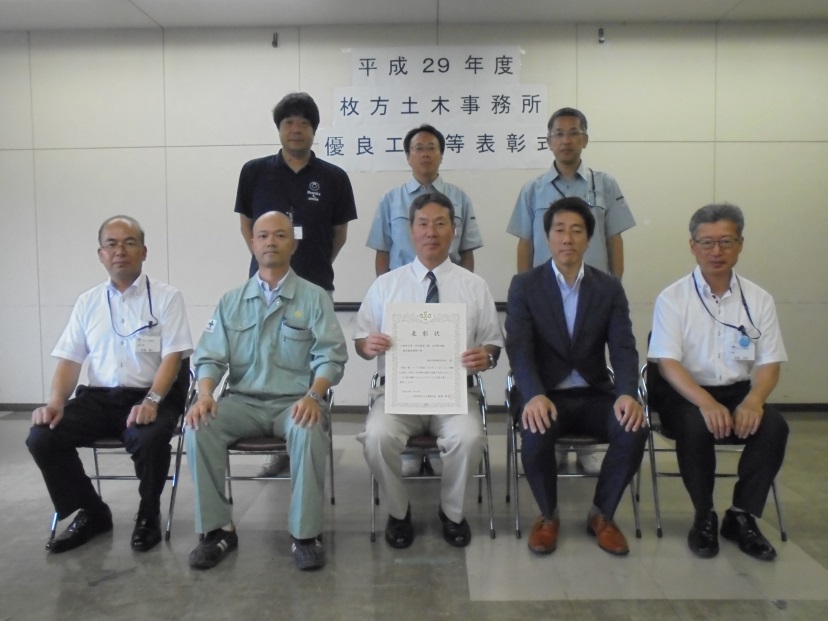 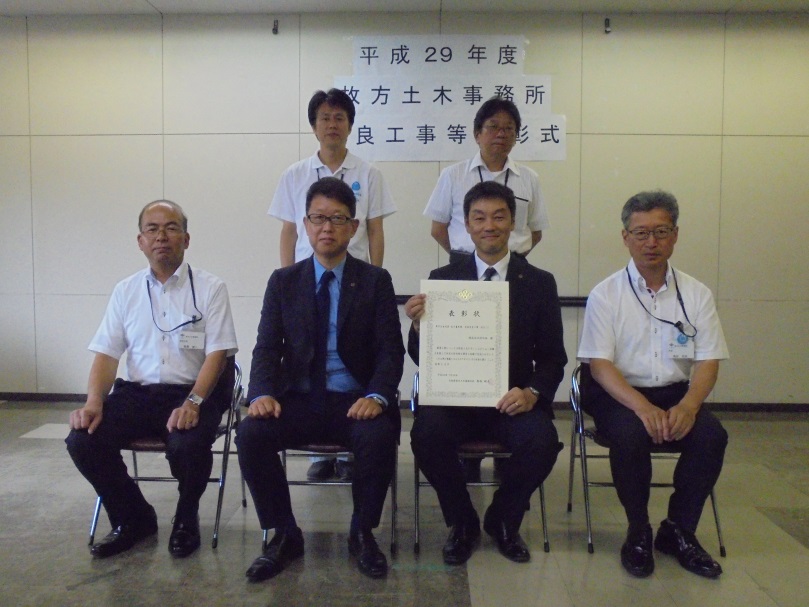 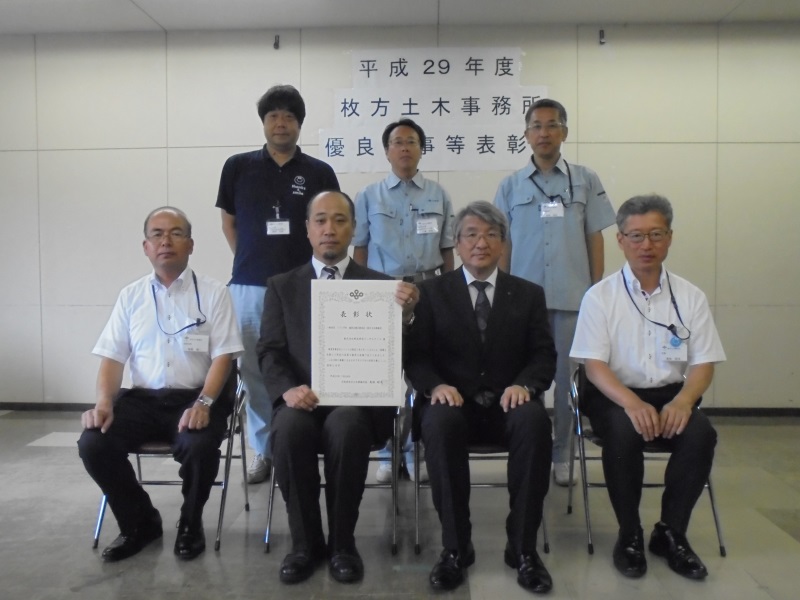 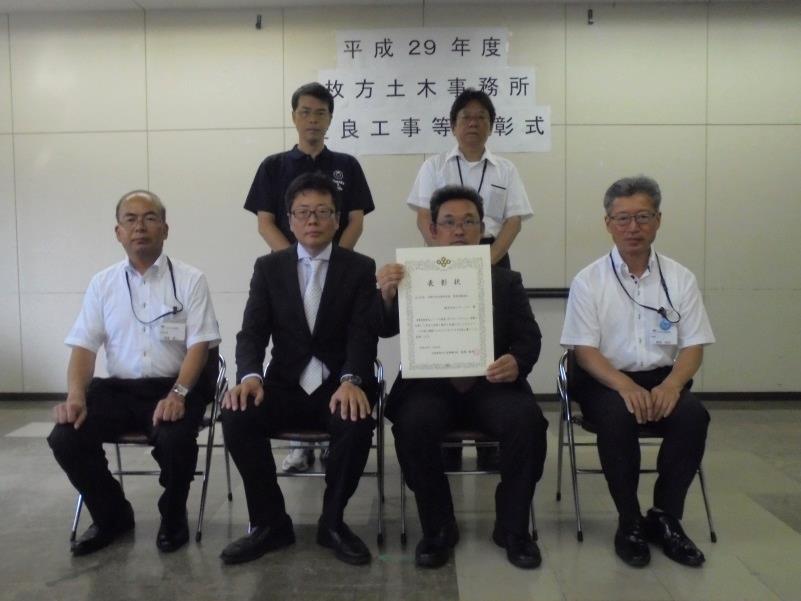 部門別工事・委託名受賞者工事一般国道 １７０号　枚方大橋橋梁補修工事（その３）酒井工業株式会社　大阪本社工事主要地方道　茨木寝屋川線　石津跨道橋　橋面舗装補修工事協和道路株式会社工事都市計画道路　枚方藤阪線　道路改良工事（Ｈ２６－１）株式会社村木組委託一般国道 １７０号外　橋梁定期点検委託（枚方土木事務所）株式会社修成建設コンサルタント委託淀川水系　天野川支川第四支渓　用地測量委託株式会社エヌ・エス委託工事部門…３社　　　委託部門…２社工事部門…３社　　　委託部門…２社